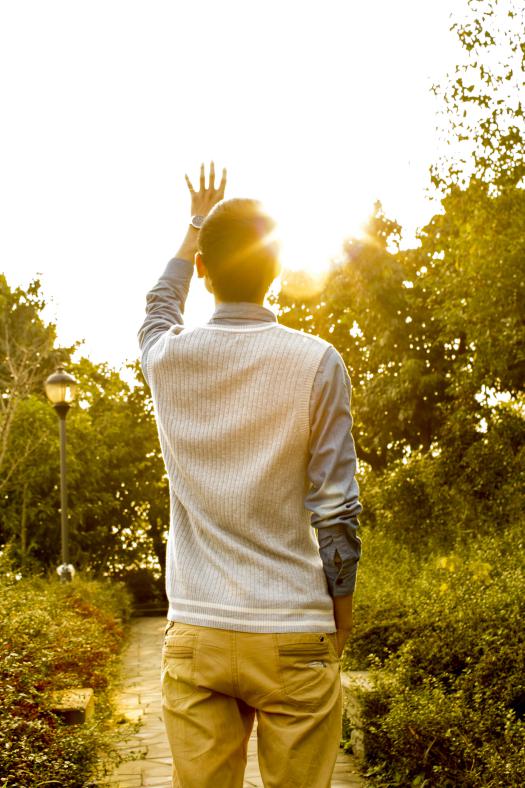 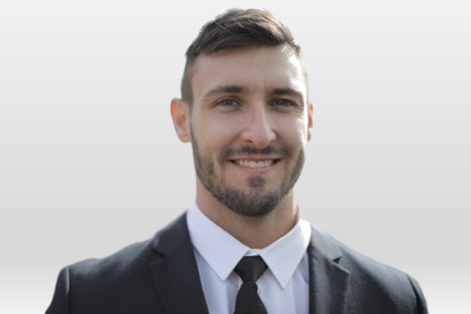    姓名：XXX                                                     学历：本科                            年龄：XX   电话：1234567XXXX                           邮箱：123456@XX.com平面设计职称  全国英语四级全国计算机二级合格证书能熟练使用基本办公软件旅游，运动，唱歌，表演；特别喜欢看电影、听音乐、阅读 尊敬的领导：您好！我是XXX，很感激您能在白忙之际垂阅我的自荐信。贵公司在某某地区发展建设中享有声誉，我对能够成为贵公司一员的机会憧憬已久。很庆幸，在某某人才招聘网站上我看到贵公司刊登的招聘广告，文案策划人员数名，故特来应聘，希望能有机会为公司的发展奉上我的一份力量。作为公司的一名广告策划人员，应该拥有深厚的文化底蕴，丰富的阅历积淀，敏捷而富有创意的思维，以及雄厚的写作功底，由此才能够在瞬息万变的变化与发展中捕捉到有利于公司发展的市场信息，从而做出与时俱进的战略策划。我是一个待人真诚、可靠，做事有责任心，条理性强；易与人相处，对工作充满热情,任劳任怨,勤奋好学,敢挑重担，具有很强的团队精神和协调能力的人；就算面对未来的工作，我也相信自己能努力去做到自己能做到的最好！我以我的才智、热情和严谨的工作态度赢得贵公司的青睐。请给我一个学习锻炼的机会，我将给你一个无悔的选择。我怀着极大的热情与信心来挑战文案策划这个职位，同时也相信经过我的不懈努力短期内完全可以胜任这份工作。诚恳地期待贵公司能够给我这个机会，为公司的发展与建设效力。最后祝贵公司事业蒸蒸日上！此致敬礼！自荐人：XXX20XX年XX月XX日